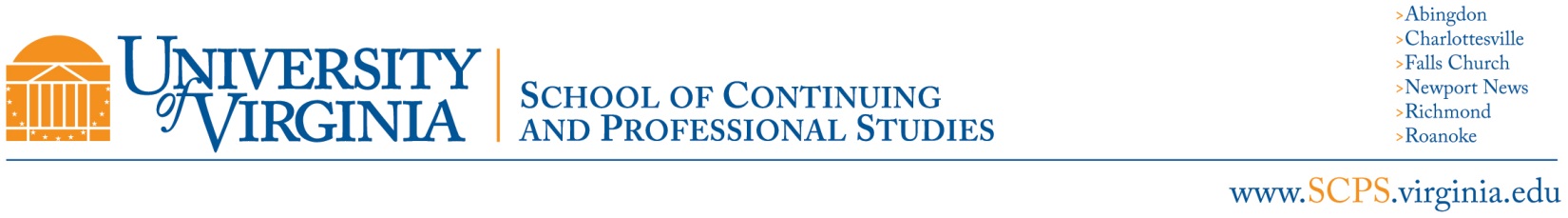 PSPM 5300-701Project Management Body of Knowledge ReviewDr. Casey Lowe, PMP
General InformationClass:				Project Management Body of Knowledge ReviewTerm:				Summer 2014Instructor e-mail:		wcl8p@virginia.eduClass DescriptionProvides an in-depth review of the Project Management Institute's required Body of Knowledge to master its powerful tools and techniques, apply to them to real-world situations, and help prepare students for the Project Management Professional (PMP) exam.Required TextA Guide to the Project Management Body of Knowledge (PMBOK), Fifth Edition; PMI.The PMP Exam: How to Pass on Your First Try, Fifth Edition; Andy Crowe.Learning Outcomes At the conclusion of this course students will have completed an in-depth reviewed the Project Management Body of Knowledge (PMBOK). Specific outcomes include:Mastery of the PMBOK Knowledge Areas and Process GroupsApplication of the PMBOK tools and techniques to real-world situations faced by project managerPreparation for the Project Management Professional (PMP) examEvaluation ProceduresGrading is based on the mid-term exam (30%), Final Exam (30%), Practical Exercises (30%), and participation in live discussions and forum discussions (10%). Points are allocated for each according to the table below:Final grades will be determined as follows:Course ScheduleThis course consists of a mix of experiences that will allow students to learn then demonstrate understanding. It includes Live Discussions, Recorded Lectures, Practical Exercises, and Exams. Given the online nature of this course students should work at their own pace but seek to complete the activities in each session the same week as that shown on the course schedule below. Live discussions, however, must be attended on the date and time shown. Practical exercises and both exams should be completed within one week of the date they are posted.U.Va. PoliciesSCPS Grading Policies: Courses carrying a School of Continuing and Professional Studies subject area use the following grading system:  A+, A, A-; B+, B, B-; C+, C, C-; D+, D, D-; F.  S (satisfactory) and U (unsatisfactory) are used for some course offerings. For noncredit courses, the grade notation is N (no credit). Students who audit courses receive the designation AU (audit). The symbol W is used when a student officially drops a course before its completion or if the student withdraws from an academic program of the University. University Email Policies: Students are expected to check their official U.Va. email addresses on a frequent and consistent basis to remain informed of University communications, as certain communications may be time sensitive. Students who fail to check their email on a   regular basis are responsible for any resulting consequences.University of Virginia Honor System:  All work should be pledged in the spirit of the Honor System at the University of Virginia.   The instructor will indicate which assignments and activities are to be done individually and which permit collaboration. The following pledge should be written out at the end of all quizzes, examinations, individual assignments and papers:  “I pledge that I have neither given nor received help a  on this examination (quiz, assignment, etc.)”.  The pledge must be signed by the student. For more information please visit Honor SystemSpecial Needs: It is the policy of the University of Virginia to accommodate students with disabilities in accordance with federal and state laws. Any SCPS student with a disability who needs accommodation (e.g., in arrangements for seating, extended time for examinations, or note-taking, etc.), should contact the Student Disability Access Center (SDAC) and provide them with appropriate medical or psychological documentation of his/her condition. Once accommodations are approved, it is the student’s responsibility to follow up with the instructor about logistics and implementation of accommodations. Accommodations for test taking should be arranged at least 14 business days in advance of the date of the test(s). Students with disabilities are encouraged to contact the SDAC: 434-243-5180/Voice, 434-465-6579/Video Phone, 434-243-5188/Fax. Further policies and statements available: U.Va. Department of Student HealthFor further policies and statements about student rights and responsibilities, please see U.Va  Website (http://www.scps.virginia.edu/audience/students)Technical InformationTechnical Specifications: Computer Hardware:Computer with basic audio/video output equipmentInternet access (broadband recommended)Microsoft WordTechnical Support Contacts:Login/Password: scpshelpdesk@virginia.eduUVaCollab: collab-support@virginia.eduBbCollaborate (Elluminate) Support: scpshelpdesk@virginia.edu or http://support.blackboardcollaborate.comCategoryPoints AvailableMid-Term Exam300Final Exam300Practical Exercises300Live Discussions100Grade%Total PointsA90% - 100%A+ = 987-1000A = 936-986A- = 900-935B80% - 89%B+ = 877-899B = 836-886B- = 800-835C70% - 79%C+ = 787-799C = 736-786C- = 700-735D60% - 69%D+ = 687-699D = 636-686D- = 600-635FBelow 60%599 Points & belowWeekDateActivityTopicsReadings15/297PM ETLive DiscussionThe PMBOK, Foundational Concepts, Process Framework and the PMP ExamCrowe, Ch. 1,2, & 3PMBOK v.526/5Recorded LectureIntegration ManagementCrowe, Ch. 4PMBOK v.536/12Recorded LectureScope ManagementCrowe, Ch. 5PMBOK v.546/19Practical ExerciseTime ManagementCrowe, Ch. 6PMBOK v.556/26Live DiscussionCost ManagementCrowe, Ch. 7PMBOK v.567/3Mid-Term ExamDemonstrate Understanding of Chapters 1-7 in Crowe and PMBOKN/A77/10Recorded LectureQuality ManagementCrowe, Ch. 8PMBOK v.587/17Recorded LectureHuman Resource ManagementCrowe, Ch. 9PMBOK v.597/24Practical Exercise #2Communications ManagementCrowe, Ch. 10PMBOK v.5107/31Recorded LectureRisk ManagementCrowe, Ch. 11PMBOK v.5118/7Live Discussion 7PM ETProcurement Management, Professional Responsibility, and the PMP ExamCrowe, Ch. 12, 13, & 14PMBOK v.5128/14Final ExamDemonstrate Understanding of Chapters 8-14 in Crowe and PMBOKN/A